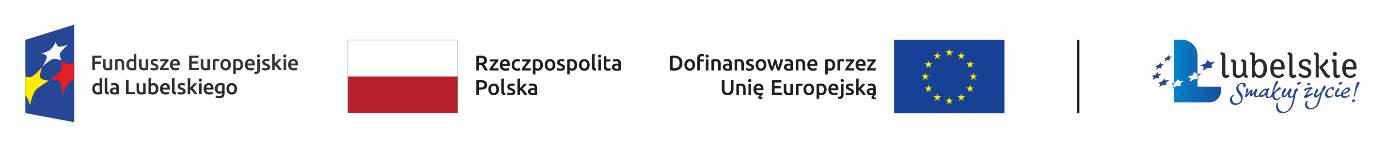 INFORMACJA O KLIENCIE (JEDNOSTCE SAMORZĄDU TERYTORIALNEGO)DO WNIOSKU O UDZIELENIE POŻYCZKI OZE*  należy wypełnić w przypadku jeśli adres korespondencyjny nie jest zgodny z adresem siedziby ** osoba wskazana jako Osoba do kontaktu jest upoważniona do otrzymywania i wysyłania wszelkich informacji i dokumentów związanych z wnioskowaną transakcją, w tym informacji stanowiących tajemnicę bankową.* rodzaj powiązania - np.. Z - Zarząd, RN - Rada Nadzorcza, A - Akcjonariusz, W - Właściciel, U - Udziałowiec, D - Dyrektor, O - os. Fizyczna powiązana z tytułu pokrewieństwa, małżeństwa, powinowactwa lub przysposobieniaWnioskodawca oświadcza, że:Wszystkie informacje podane w niniejszym wniosku i załącznikach do wniosku są prawdziwe i zgodne ze stanem faktycznym.Nie zalega z płatnością zobowiązań na rzecz Zakładu Ubezpieczeń Społecznych.Nie zalega z płatnością zobowiązań na rzecz Urzędu Skarbowego.Nie jest w planie naprawczym.Nie jest wobec niego prowadzona egzekucja administracyjna lub egzekucja prowadzona wg kodeksu postępowania cywilnego.Poinformuje osoby fizyczne wskazane w części I.A wniosku o zamieszczeniu na stronie www.bosbank.pl, informacji administratora danych o przetwarzaniu danych osobowych pozyskanych w sposób inny niż od osoby, której dane dotyczą.1. [Udostępnianie tajemnicy bankowej] Bank informuje o możliwości udostępnienia informacji gospodarczej o zobowiązaniach Klienta i innych dotyczących Klienta informacji stanowiących tajemnicę bankową: 1.1 biurom informacji gospodarczej, działającym na podstawie ustawy z dnia 9 kwietnia 2010r. o udostępnianiu informacji gospodarczych i wymianie danych gospodarczych (Dz. U. 2020 r., poz. 389, z późn. zm.) w zakresie i na warunkach określonych w ustawie, 1.2 instytucjom  utworzonym na podstawie art. 105 ust. 4 Prawa bankowego (jednolity tekst Dz. U. 2019 r., poz. 2357), w tym:1.2.1 Biuru Informacji Kredytowej S.A. z siedzibą w Warszawie (aktualny adres Biura Obsługi Klienta BIK znajduje się na stronie www.bik.pl),1.2.2. do Systemu Bankowy Rejestr, którego administratorem jest Związek Banków Polskich z siedzibą w Warszawie.2. [Biuro informacji gospodarczej] Bank może przekazać do biura, o którym mowa w pkt. 1.1., dane o zobowiązaniach powstałych z tytułu umów związanych z dokonywaniem czynności bankowych, po spełnieniu łącznie następujących warunków:2.1 zobowiązanie albo zobowiązania wobec Banku powstały z tytułu Umowy,2.2 łączna kwota zobowiązań Klienta wobec Banku wynosi co najmniej 500 zł,2.3 świadczenie albo świadczenia są wymagalne od co najmniej 30 dni,2.4 upłynął co najmniej miesiąc od wysłania przez Bank listem poleconym  na adres do korespondencji wskazany przez Klienta, a jeżeli Klient nie wskazał takiego adresu – na adres siedziby Klienta lub miejsca wykonywania działalności gospodarczej albo doręczenia do rąk własnych, wezwania do zapłaty, zawierającego ostrzeżenie o zamiarze przekazania danych do biura, z podaniem firmy i adresu siedziby tego biura.3. [Instytucje utworzone na podstawie art. 105 ust. 4 Prawa bankowego] Instytucje, o których mowa w pkt. 1.2., mogą udostępniać zgromadzone informacje:3.1 bankom – informacje stanowiące tajemnicę bankową w zakresie, w jakim informacje te są potrzebne w związku z wykonywaniem czynności bankowych,3.2 innym instytucjom ustawowo upoważnionym do udzielania kredytów – informacje stanowiące tajemnicę bankową w zakresie, w jakim informacje te są niezbędne w związku z udzielaniem kredytów, pożyczek pieniężnych, gwarancji bankowych i poręczeń,3.3 instytucjom finansowym, będącym podmiotami zależnymi od banków – informacje o zobowiązaniach powstałych z tytułu umowy, a związanych z wykonywaniem czynności bankowychWnioskodawca wyraża zgodę na:-  używanie telekomunikacyjnych urządzeń końcowych i automatycznych systemów wywołujących (w szczególności telefonu i poczty elektronicznej) dla celów marketingu bezpośredniego produktów i usług Banku (zgodnie z ustawą z dnia 16 lipca 2004 r. -  Prawo telekomunikacyjne  - j.t. Dz. U. z 2019 r. poz. 2460 z późn. zm.) Upoważniam Bank do wystąpienia za pośrednictwem Biura Informacji Kredytowej S.A. do biur informacji gospodarczej z wnioskiem o udostępnienie informacji gospodarczych dotyczących naszych zobowiązań. Reprezentanci Wnioskodawcy oświadczają, że podczas pozyskiwania ich danych osobowych przez Bank otrzymali Informację administratora danych osobowych.INFORMACJA O ZADŁUŻENIU JEDNOSTKI SAMORZĄDU TERYTORIALNEGOCentrum BiznesoweDoradca KlientaData wpływu wnioskuNAZWA KLIENTA:REGON:NIP:Adres siedziby (ulica, miejscowość, kod pocztowy, województwo, powiat, gmina)Adres do korespondencji(ulica, miejscowość, kod pocztowy)*Osoba do kontaktu**:Imię i Nazwisko telefon, e-mailUpoważnienie do kontaktu obowiązuje: bezterminowo       do czasu zawarcia umowy            do czasu spłaty zadłużenia   na inny okres – proszę doprecyzować na jaki:   bezterminowo       do czasu zawarcia umowy            do czasu spłaty zadłużenia   na inny okres – proszę doprecyzować na jaki:   bezterminowo       do czasu zawarcia umowy            do czasu spłaty zadłużenia   na inny okres – proszę doprecyzować na jaki:   bezterminowo       do czasu zawarcia umowy            do czasu spłaty zadłużenia   na inny okres – proszę doprecyzować na jaki:   bezterminowo       do czasu zawarcia umowy            do czasu spłaty zadłużenia   na inny okres – proszę doprecyzować na jaki:  Wartość mienia komunalnego:Data wyceny wartości mienia:Data wyceny wartości mienia:Data wyceny wartości mienia:INFORMACJA O WNIOSKODAWCYINFORMACJA O WNIOSKODAWCYINFORMACJA O WNIOSKODAWCYINFORMACJA O WNIOSKODAWCYINFORMACJA O WNIOSKODAWCYCZŁONKOWIE ZARZĄDU JST I SKARBNIKCZŁONKOWIE ZARZĄDU JST I SKARBNIKCZŁONKOWIE ZARZĄDU JST I SKARBNIKCZŁONKOWIE ZARZĄDU JST I SKARBNIKCZŁONKOWIE ZARZĄDU JST I SKARBNIKLp.Imię i NazwiskoFunkcjaPESELSeria i nr dowodu osobistego (lub innego dokumentu)1.2.3.4.5.POWIĄZANIA WNIOSKODAWCY Z BANKIEMPOWIĄZANIA WNIOSKODAWCY Z BANKIEMPOWIĄZANIA WNIOSKODAWCY Z BANKIEMPOWIĄZANIA WNIOSKODAWCY Z BANKIEMPOWIĄZANIA KAPITAŁOWE I ORGANIZACYJNE   								 BRAKPOWIĄZANIA KAPITAŁOWE I ORGANIZACYJNE   								 BRAKPOWIĄZANIA KAPITAŁOWE I ORGANIZACYJNE   								 BRAKPOWIĄZANIA KAPITAŁOWE I ORGANIZACYJNE   								 BRAK(Powiązania kapitałowe- powyżej 20% kapitału lub prawa do wykonania co najmniej 20% głosów, ** % kapitału/głosów/stanowiska i funkcje osoby)(Powiązania kapitałowe- powyżej 20% kapitału lub prawa do wykonania co najmniej 20% głosów, ** % kapitału/głosów/stanowiska i funkcje osoby)(Powiązania kapitałowe- powyżej 20% kapitału lub prawa do wykonania co najmniej 20% głosów, ** % kapitału/głosów/stanowiska i funkcje osoby)(Powiązania kapitałowe- powyżej 20% kapitału lub prawa do wykonania co najmniej 20% głosów, ** % kapitału/głosów/stanowiska i funkcje osoby)Firma /
 Imię i nazwiskoSiedziba / AdresREGON / PESELPowiązania kapitałowe** /
organizacyjnePOWIĄZANIA WNIOSKODAWCY Z CZŁONKAMI ORGANÓW / AKCJONARIUSZAMI BANKU /   			  BRAKJEDNOSTKAMI ZALEŻNYMI / OSOBAMI ZAJMUJĄCYMI STANOWISKA KIEROWNICZE W BANKU (nie ma zastosowania do akcjonariusza posiadającego nie więcej niż 5% głosów  na walnym zgromadzeniu)POWIĄZANIA WNIOSKODAWCY Z CZŁONKAMI ORGANÓW / AKCJONARIUSZAMI BANKU /   			  BRAKJEDNOSTKAMI ZALEŻNYMI / OSOBAMI ZAJMUJĄCYMI STANOWISKA KIEROWNICZE W BANKU (nie ma zastosowania do akcjonariusza posiadającego nie więcej niż 5% głosów  na walnym zgromadzeniu)POWIĄZANIA WNIOSKODAWCY Z CZŁONKAMI ORGANÓW / AKCJONARIUSZAMI BANKU /   			  BRAKJEDNOSTKAMI ZALEŻNYMI / OSOBAMI ZAJMUJĄCYMI STANOWISKA KIEROWNICZE W BANKU (nie ma zastosowania do akcjonariusza posiadającego nie więcej niż 5% głosów  na walnym zgromadzeniu)POWIĄZANIA WNIOSKODAWCY Z CZŁONKAMI ORGANÓW / AKCJONARIUSZAMI BANKU /   			  BRAKJEDNOSTKAMI ZALEŻNYMI / OSOBAMI ZAJMUJĄCYMI STANOWISKA KIEROWNICZE W BANKU (nie ma zastosowania do akcjonariusza posiadającego nie więcej niż 5% głosów  na walnym zgromadzeniu)Firma / Imię i nazwiskoSiedziba / AdresREGON / PESELRodzaj powiązania* i uwagiZADŁUŻENIE I NALEŻNOŚCI POZABILANSOWE WNIOSKODAWCYZADŁUŻENIE I NALEŻNOŚCI POZABILANSOWE WNIOSKODAWCYZADŁUŻENIE I NALEŻNOŚCI POZABILANSOWE WNIOSKODAWCYZADŁUŻENIE I NALEŻNOŚCI POZABILANSOWE WNIOSKODAWCYZADŁUŻENIE I NALEŻNOŚCI POZABILANSOWE WNIOSKODAWCYZADŁUŻENIE I NALEŻNOŚCI POZABILANSOWE WNIOSKODAWCYZADŁUŻENIE I NALEŻNOŚCI POZABILANSOWE WNIOSKODAWCYUdzielone poręczenia / gwarancje 									BRAKUdzielone poręczenia / gwarancje 									BRAKUdzielone poręczenia / gwarancje 									BRAKUdzielone poręczenia / gwarancje 									BRAKUdzielone poręczenia / gwarancje 									BRAKUdzielone poręczenia / gwarancje 									BRAKUdzielone poręczenia / gwarancje 									BRAKLp.Nazwa podmiotu/ beneficjenta:Rodzaj zobowiązania:Rodzaj zobowiązania:Kwota:Kwota:Termin ważności:1.2.3.Otrzymane poręczenia / gwarancje 									BRAKOtrzymane poręczenia / gwarancje 									BRAKOtrzymane poręczenia / gwarancje 									BRAKOtrzymane poręczenia / gwarancje 									BRAKOtrzymane poręczenia / gwarancje 									BRAKOtrzymane poręczenia / gwarancje 									BRAKOtrzymane poręczenia / gwarancje 									BRAKLp.Nazwa podmiotu/ beneficjenta:Rodzaj zobowiązania:Rodzaj zobowiązania:Kwota:Kwota:Termin ważności:1.2.3.BANK PROWADZĄCY OBSŁUGĘ BUDŻETUBANK PROWADZĄCY OBSŁUGĘ BUDŻETUBANK PROWADZĄCY OBSŁUGĘ BUDŻETUBANK PROWADZĄCY OBSŁUGĘ BUDŻETUBANK PROWADZĄCY OBSŁUGĘ BUDŻETUBANK PROWADZĄCY OBSŁUGĘ BUDŻETUBANK PROWADZĄCY OBSŁUGĘ BUDŻETULp.Nazwa BankuNazwa BankuData zawarcia umowy kompleksowej obsługi budżetowejData zawarcia umowy kompleksowej obsługi budżetowejData zakończenia umowy kompleksowej obsługi budżetowejData zakończenia umowy kompleksowej obsługi budżetowej1.2.3.4.5.Uwagi: Uwagi: Uwagi: Uwagi: Uwagi: Uwagi: Uwagi: TAK – wyrażam zgodęNIE – nie wyrażam zgodyMiejscowośćData Potwierdzam, że podpis(y) osób upoważnionych do reprezentowania Wnioskodawcy zostały złożone zgodnie z zasadą reprezentacji.Potwierdzam, że podpis(y) osób upoważnionych do reprezentowania Wnioskodawcy zostały złożone zgodnie z zasadą reprezentacji.Potwierdzam, że podpis(y) osób upoważnionych do reprezentowania Wnioskodawcy zostały złożone zgodnie z zasadą reprezentacji.Potwierdzam, że podpis(y) osób upoważnionych do reprezentowania Wnioskodawcy zostały złożone zgodnie z zasadą reprezentacji.DataZa Wnioskodawcę
Imiona i nazwiska oraz podpisy osób reprezentujących WnioskodawcęZa Wnioskodawcę
Imiona i nazwiska oraz podpisy osób reprezentujących WnioskodawcęZa Wnioskodawcę
Imiona i nazwiska oraz podpisy osób reprezentujących WnioskodawcęZa Wnioskodawcę
Imiona i nazwiska oraz podpisy osób reprezentujących Wnioskodawcę (Podpis upoważnionego pracownika Banku/podmiotu współpracującego z Bankiem) (Podpis upoważnionego pracownika Banku/podmiotu współpracującego z Bankiem)NAZWA KLIENTA:Rodzaj produktuBank/ Instytucja finansowa/ LeasingodawcaKwotaWysokość raty kapitałowejData udzielenia kredytuTermin całkowitej spłatyZabezpieczenieAktualne zadłużenie na dzień  MiejscowośćDataPieczątka i podpis skarbnika JSTPieczątka i podpis skarbnika JSTPieczątka i podpis skarbnika JSTPieczątka i podpis skarbnika JST